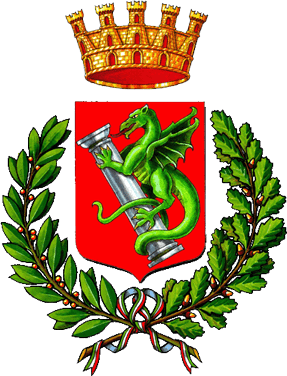 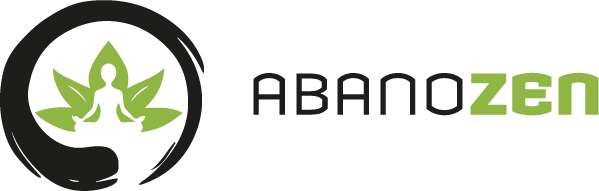     Città di Abano TermeWORKSHOPSARTE RAKU - LABORATORIO PERMANENTE DI JAPANDJ29.05. e 30.05 dalle 9.00 alle 19.00Benessere e Natura, tradizione e contemporaneità, estetica Wabi e Minimalismo, “Japan” e “Scandi” si fondono per dare vita al Japandi, stile di interior design, che viene scelto come specchio di sé nei luoghi dell’abitare quotidiano.IKEBANA30.05 ore 11.00 e ore 16.00Breve introduzione al significato dell'Ikebana- Dimostrazione da parte della Maestra Margherita Ferrari III Master della scuola Ohara accompagnata dalla sua Assistente giapponese Signora Yoko Narizuka di 3 composizioni tra le più rappresentative della scuola Ohara.LA COSTRUZIONE DEL MANDALA E LA CERIMONIA DELLA DISSOLUZIONE 02.06 dalle 13.00 alle 19.00Il Monaco Tibetano Thupten, che proviene da un Monastero a Sud dell’India, realizzerà per noi un meraviglioso Mandala allo scopo di augurarci pace e donarci energia positiva per la vita.Il Mandala come tante altre discipline di tradizione orientale ha lo scopo di migliorare la salute mentale e fisica dell'essere umano inducendo ad uno stato di serenità, ottimismo e riaccendere in ogni individuo la speranza, che in questo periodo molto difficile va scomparendo. Alle ore 18.30 circa verrà dissolto con preghiera e meditazione, la polvere del Mandala verrà messa in apposite confezioni, ciò per portare a tutti i presenti auspicio di un futuro felice, di pace e donare energia positiva per la vita. MOSTRA PRESSO GIARDINI MONTIRONELA BIOVERSITA’ IN VIETNAM A CURA DELL’ASSOCIAZIONE ITALIA – VIETNAM29.05 – 02.06 dalle 9.00 alle 19.00Inaugurazione il 29.05 alla presenza dell’Ambasciatrice del Vietnam Signora Nguyen Thi Bich Hué La Mostra PIAN-TALA è una collaborazione tra differenti soggetti che si interessano di solidarietà, di tutela ambientale e di educazione sociale.In pratica si è cercato di documentare la produzione sostenibile di erbe medicinali nel distretto di Son Dong nel nord del Vietnam, questa attività  ha come obiettivo di tutelare la ricchezza della biodiversità  dell’ambiente  foresta mediante lo sviluppo della produzione sostenibile delle piante officinali, di trasmettere i saperi della Medicina Tradizionale Vietnamita (MTV)  antica medicina, di  comprendere meglio il rapporto che i vietnamiti hanno con il proprio territorio ed anche  di contribuire alla riduzione  della povertà delle comunità locali attraverso nuove attività. ZENKIDSORIGAMI:30.05.2021ORE 14.00/15.00; 16.00/17.00; 18.00/19.00LABORATORIO DI ORIGAMI PRESSO IL GAZEBO SORGENTE COOPERATIVA SOCIALESCRIVI IL TUO NOME IN GIAPPONESE! LABORATORIO PER TUTTI A CURA DELL’ASSOCIAZIONE OCHACAFFE’ ITALIA – GIAPPONESHOW COOKING (AREA FOOD)31.05.202115.00/16.30  IMPARO A CUCINARE IL CIBO DEL BHUTAN (EMA-DATSE) A CURA DELL’ASSOCIAZIONE BHUTAN-ITALY; IL BHUTAN IL PAESE DEL GROSS NATIONAL HAPPINESS01.06.202115.00/16.30IMPARO A CUCINARE IL CIBO VIETNAMITA A CURA DELL’ASSOCIAZIONE ITALIA-VIETNAM02.06.202115.00/16.30 IMPARO A CUCINARE IL CIBO THAILANDESE A CURA DELL’ ASSOCIAZIONE CULTURALE THAILANDESE DEL TRIVENETO E DEL THAI CULTURAL COUNCIL VENICE  